Iz čega piješ?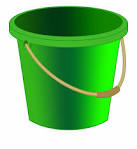 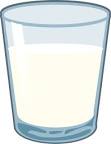 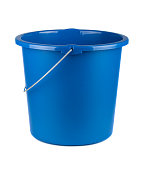 Čime češljaš kosu?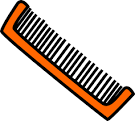 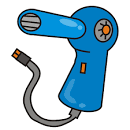 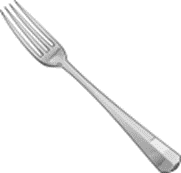 Čime režeš papir?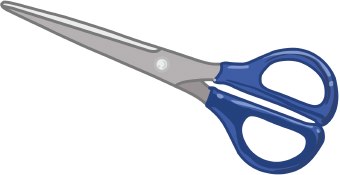 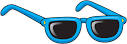 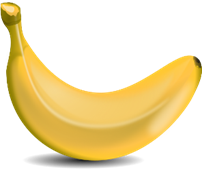 Što skače?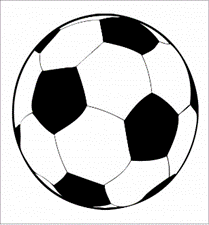 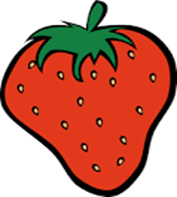 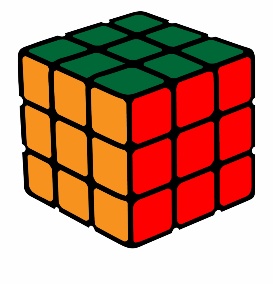 Što te grije?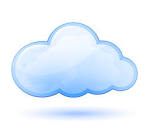 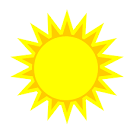 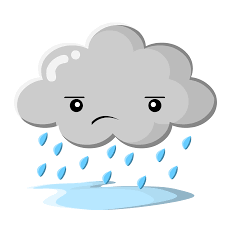 Koja životinja ima surlu?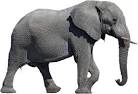 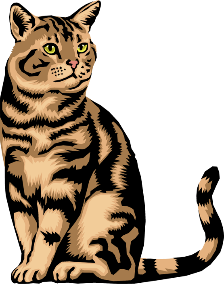 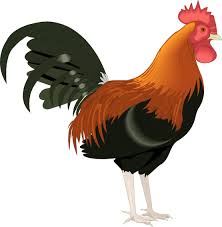 Čime jedeš juhu?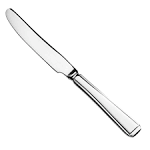 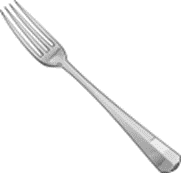 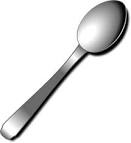 Koja životinja pliva u vodi?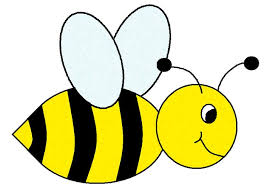 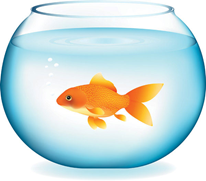 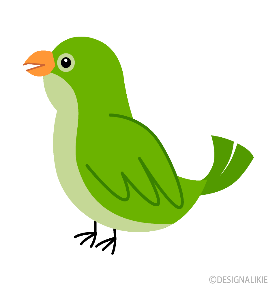 Tko laje?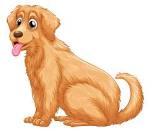 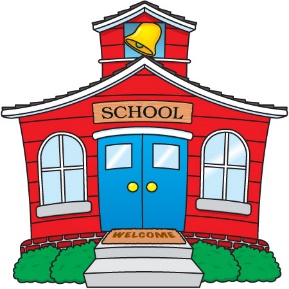 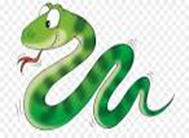 Na čemu se voziš?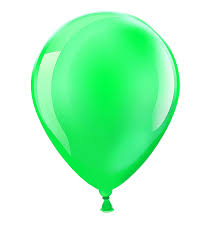 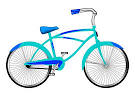 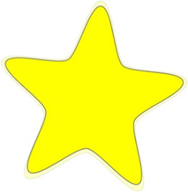 Što je žute boje?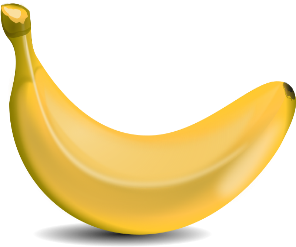 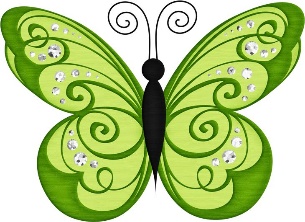 Gdje pereš ruke?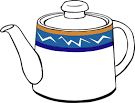 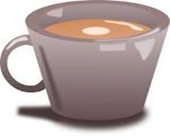 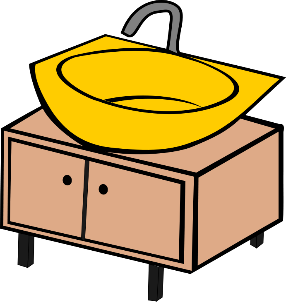 Čime pišeš?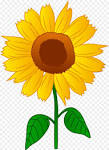 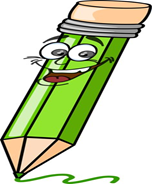 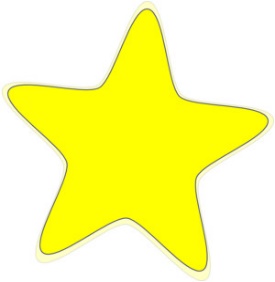 Što ima četiri kotača?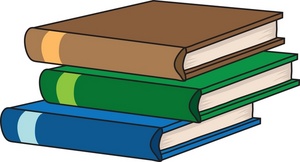 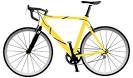 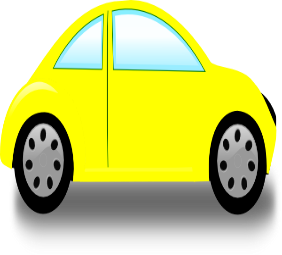 Što raste na drveću?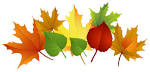 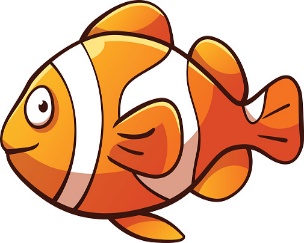 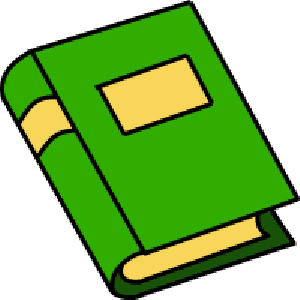 Što nosiš kada pada kiša?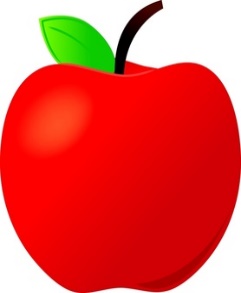 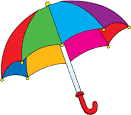 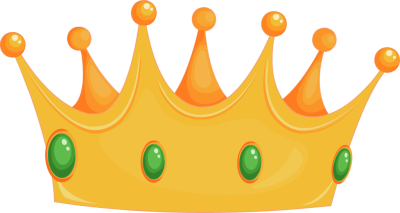 Što leti?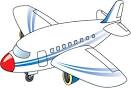 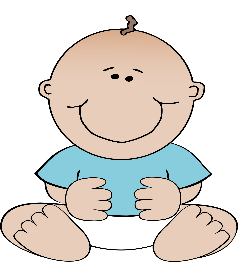 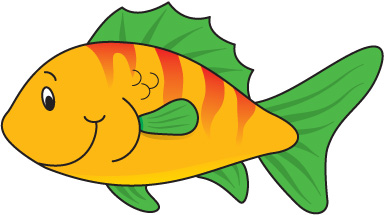 Što je crvene boje?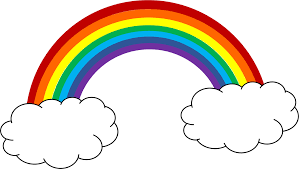 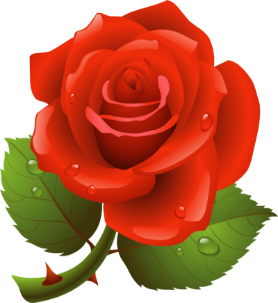 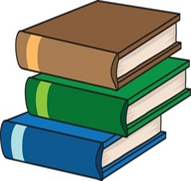 Čime režeš kruh?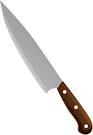 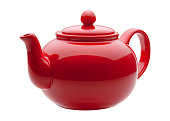 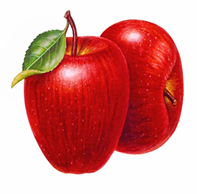 U čemu nosiš knjige?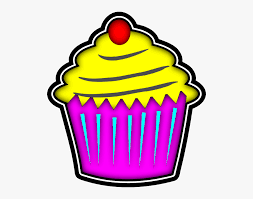 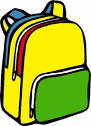 Što stavljaš na glavu kada je hladno?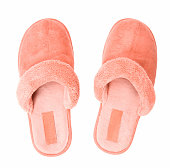 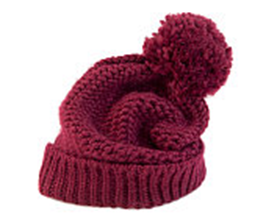 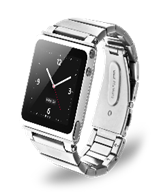 Što obuvaš na noge?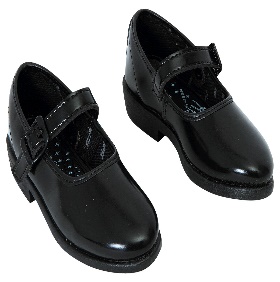 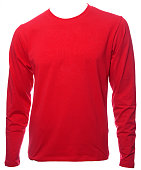 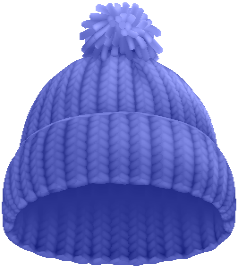 Što stavljaš oko vrata kada je hladno?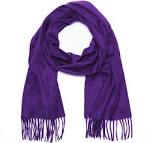 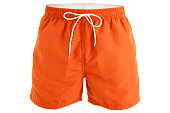 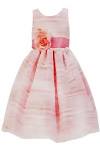 Što stavljaš na prst?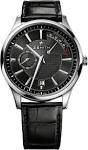 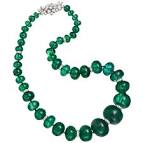 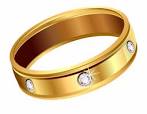 Čime djevojčice vežu kosu?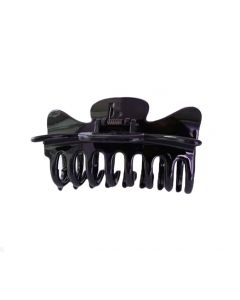 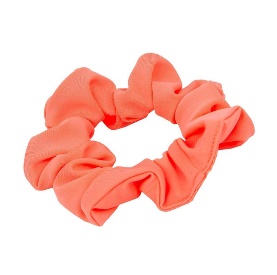 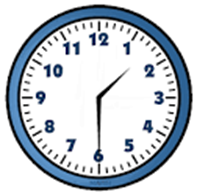 Što nosiš na ruci?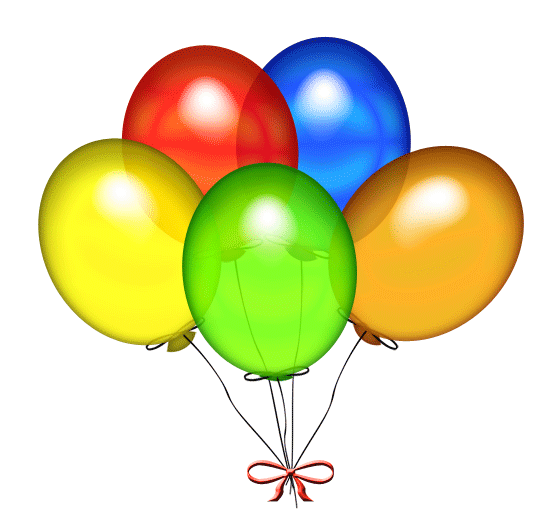 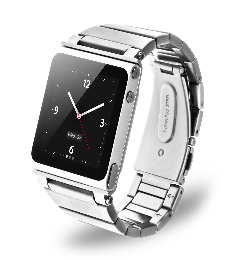 